SEAGULLS’ WEEKLY SUGGESTED HOME LEARNING – WB13.7.20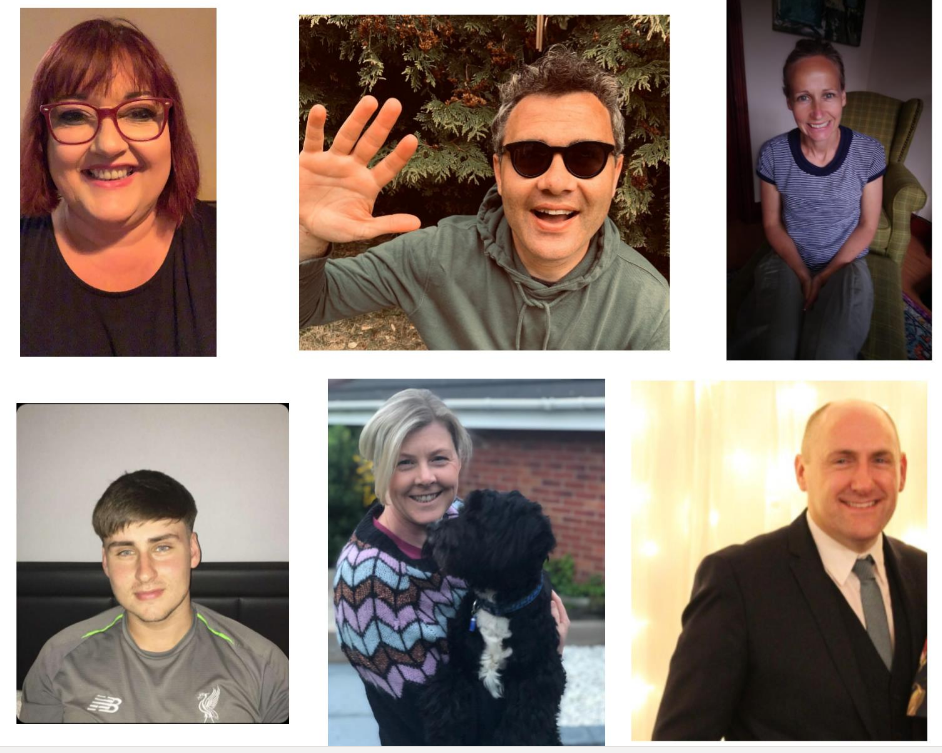 Hello Seagulls! We can’t believe it is the last week of the year, before the summer holidays. This week, we would like to hear about some of your favourite memories of our time together in Seagulls Class. This is more difficult than usual because we didn’t have a full year together due to lockdown. Mrs Barton’s favourite memory was when Nathan saved her from the spider in the lolly stick box. Mr Goulding’s favourite memory is when he accidentally gave Mr Little a fright in class and Mrs Brearton’s favourite memory is of World Book Day. Mr Little enjoyed playing football and helping in class and Mr Ode brought lots of fun using the computing equipment like the Merge Cubes.Please share your memories via email or on the school Twitter page @saintoswaldsHave fun & stay safe,  Mr Goulding, Mrs Barton, Mrs Brearton and Mr Little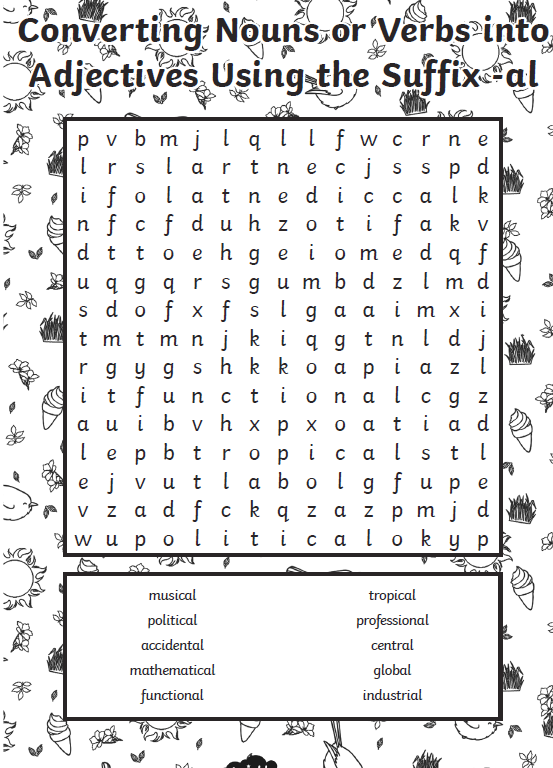 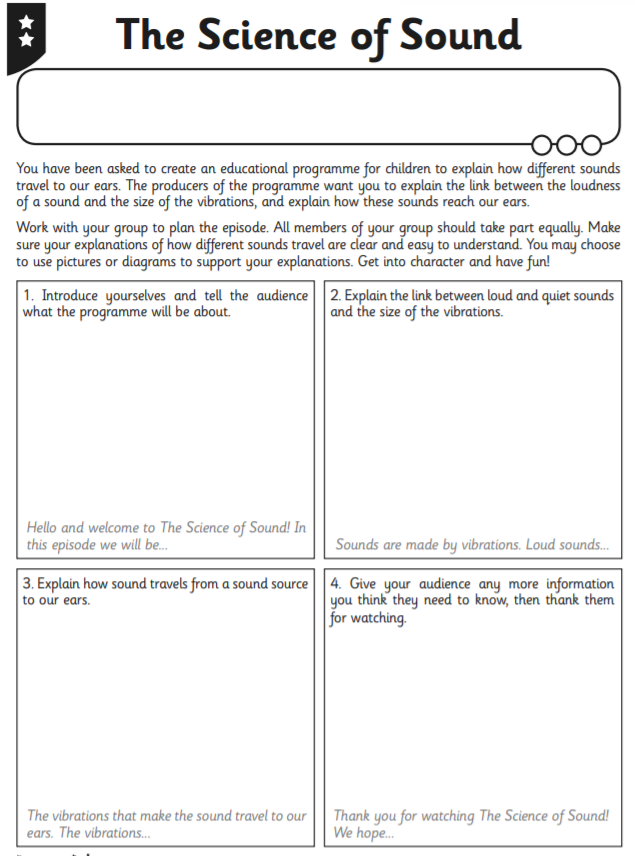 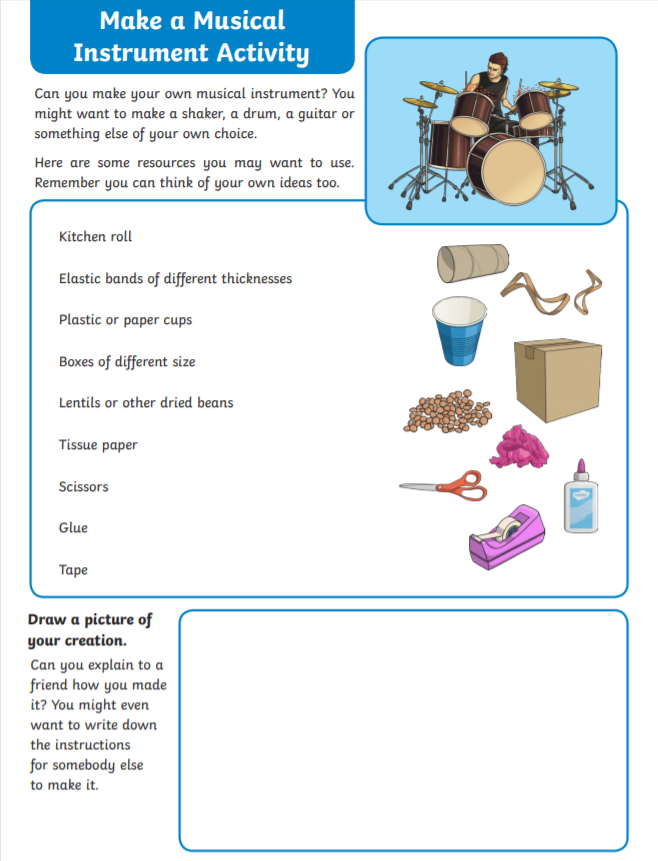 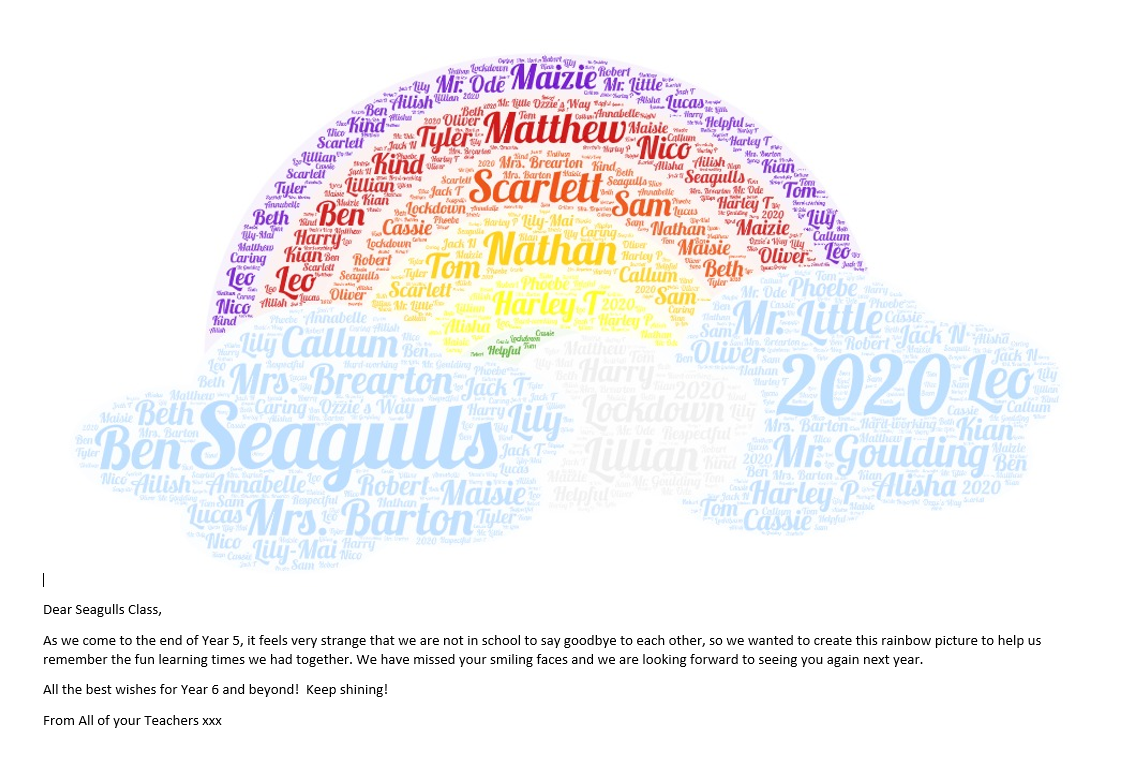 ENGLISHMATHSReading – Read every day for pleasure for 30 minutes. Let us know what you are reading on Twitter @saintoswaldsComprehension and Writing tasks- Setting Descriptions - Lessons 1-5 (Scroll to the end of the page)https://classroom.thenational.academy/subjects-by-year/year-5/subjects/english#Spellings- Converting nouns or verbs into adjectives using the suffix -alMusical, political, accidental, mathematical Functional, tropical, professional, central, global industrialComplete separate activity below.Extra – a good game to practise spellings online http://www.ictgames.com/mobilePage/spookySpellings/index.htmlCorresponding Division Facts  – Use your knowledge of the 11 and 12 times tables to instantly recall the corresponding division facts. For instance, 8x12= 96. Therefore, 96 divided by 8 is 12 or 96 divided by 12 is 8.Use the ‘Hit the Button’ online game to revise. Don’t forget about TT Rockstars!Maths – Converting between units of measure lessons 1-5 https://classroom.thenational.academy/subjects-by-year/year-5/subjects/mathshttps://corbettmaths.com/primary/This website is also really useful in case you need extra help and support or if you would like to do some more maths  R.E.OTHERTransition - ACHIEVEMENTS - Every child is unique and special. Over the course of this last year, your child will have achieved so much. Whether that’s learning their times tables, swimming without armbands or having the confidence to put their hand up in class and offer an answer. Remind your child that an achievement is something that has been accomplished through great effort, skill, perseverance or courage then ask them to mind map all of their achievements this year, both in school and outside of school. Look at the mind map together and ask your child to identify their greatest achievement? Encourage your child to write about this special achievement. How did they accomplish this? What barriers did they face? Who helped them? They could record this as a story featuring themselves as the main character, a newspaper report or even write a rapScience – Materials & their Properties: Features of Soundhttps://www.bbc.co.uk/bitesize/articles/z7sgn9qUse what you have learnt in the activities to create ‘The Science of Sound’ factsheet below Challenge – watch some of the additional videos about sound.https://www.bbc.co.uk/bitesize/articles/z7sgn9qDesign Technology – Using what you have learnt in science, make a musical instrument that can change in pitch using the materials you have at home. See the sheet below for ideas or research online. Ideas: Use elastic bands or straws of different lengths or use plastic bags and tins/cups to make drums.Or Music – Choose ‘Explore beginnings with Beethoven’ on the Ten Pieces at Home website. Watch the videos and complete a Creative Response to the Beethoven’s Beginning. You can even upload your work and it might even get featured on the BBC website!https://www.bbc.co.uk/teach/ten-pieces/ten-pieces-at-home/zjy3382